                Адреса: Љубомира Стојановића 38а, локал бр. 1, 11108 Београд, Србија,                Поштански адресни код (ПАК): 136912, Телефон: +381 (0)11 2681-732              Рачун бр: 145-18109-65 Еxpobank, ПИБ: 101287724, Мат.бр: 07057717            Web site: http://www.atletskisavezbeograda.com              E-mail: atletskisavezbeograda@gmail.comАТЛЕТСКИМ КЛУБОВИМА БЕОГРАДА АТЛЕТСКИМ КЛУБОВИМА СРБИЈЕРАСПИСОТВОРЕНО (за српске клубове) ПРВЕНСТВО БЕОГРАДА ЗА МЛАЂЕ ПИОНИРЕ/КЕ (У 14)ОКВИРНА САТНИЦА ТАКМИЧЕЊАКоначну сатницу ће организатор објавити пошто буду закључене све пријаве.Oрганизатор задржава право измене сатнице на лицу места.АТЛЕТСКИ САВЕЗ БЕОГРАДА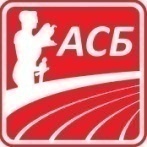 Организатор:Атлетски савез Београда Место:Атлетска дворана, Булевар ослобођења 54, БеоградВреме:Недеља, 09. јануар 2022. годинеПочетак:11:00 Право учешћа:Млађи пионири/ке (2009-2010.) и атлетске школе А (2011-2012).Пријављивање:Одјава:Пријаву слати на e-mail: prijave.asb@gmail.com најкасније до уторка, 04. јануара 2022. год. до 24:00h. После овог датума биће прихваћене као пријаве на лицу места, уз надокнаду.Одјаве доставити до четвртка, 06. јануара 2022. год. до 24:00h. После овог датума биће прихваћене само уз лекарско уверење или на лицу места одлуком лекара на такмичењу.Пропозиције:Такмичари/ке могу наступити у две дисциплине (у складу са Пропозицијама za такмичења ASB 2022-2024).Такмичари клубова из Србије, који нису из Београда, такмиче се у конкуренцији уз обавезно плаћање стартнине у износу од 500,00 динара, а такмичари клубова који нису из Србије такмиче ван конкуренције, такође уз плаћање стартнине у износу од 500,00 динара. За не благовремено пријављивање стартнина је 1.500,00 динара (важи за све клубове) и уплаћује се на самом такмичењу.11.00Даљ из зоне /Ж/11.3060 м препоне     /Ж/Финале по групамаВис                 /М/Кугла             /М/11.4560 м препоне     /М/Финале по групама12.0060 м	                /Ж/Квалификације12.3060 м	                /М/Квалификације13.00800м	                /Ж/Финале по групама13.15800м	                /М/Финале по групамаВис                /Ж/Даљ из зоне /М/Кугла             /Ж/13.3060 м	                /Ж/Финале Б (9-16)13.3560 м	                /Ж/Финале А  (1-8)13.4060 м	                /М/Финале Б (9-16)13.4560 м	                /М/Финале А (1-8)13.55200м	                /Ж/Финале по групама14.30200м	                /М/Финале по групама